ПОЯСНИТЕЛЬНАЯ ЗАПИСКАк первой редакции  ГОСТ  Р  «Лента клеевая на бумажной основе промышленно-технического назначения. Общие технические условия»1 ОСНОВАНИЕ ДЛЯ РАЗРАБОТКИ СТАНДАРТАПлан национальной стандартизации на 2016 год Федерального агентства по техническому регулированию и метрологии (раздел – национальная стандартизация). Шифр темы 1.6.157 –1.002.16.2 ЦЕЛЬ И ЗАДАЧИ РАЗРАБОТКИ СТАНДАРТАЦелью разработки является актуализация нормативных ссылок, уточнение области применения, классификации, уточнение требований к маркировке,  правилам приемки продукции и содержанию документа о качестве. 3 КРАТКАЯ ХАРАКТЕРИСТИКА ОБЪЕКТА СТАНДАРТИЗАЦИИ«Лента клеевая на бумажной основе промышленно-технического назначения. Общие технические условия».  Код МКС  83.180.По имеющимся сведениям ленту клеевую на бумажной основе, активируемую смачиванием,  выпускают два предприятия в России: ООО «Алатырская  бумажная фабрика»  и  ООО «Пищепак».	4  ВЗАИМОСВЯЗЬ С ДРУГИМИ НОРМАТИВНЫМИ ДОКУМЕНТАМИПроект   стандарта взаимосвязан с ГОСТ 18251-87 «Лента клеевая на бумажной основе. Технические условия » и ГОСТ 10459-87 «Бумага-основа для клеевой ленты. Технические условия».5 СВЕДЕНИЯ О РАССЫЛКЕ НА ОТЗЫВПервая редакция стандарта будет  направлена в Федеральное агентство по техническому регулированию и метрологии, Федеральную службу по надзору в сфере здравоохранения 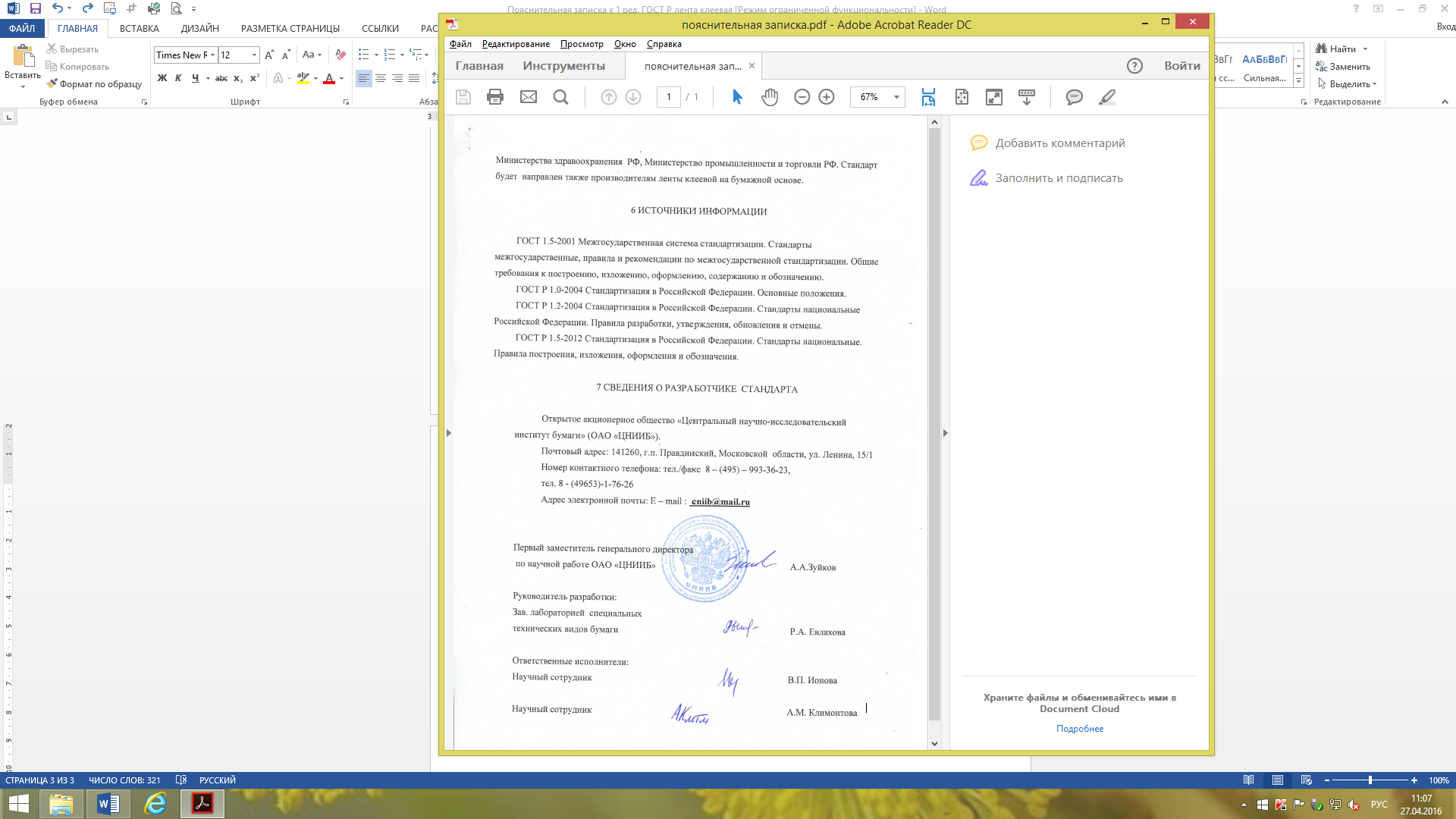 